Netradiční kluzákyPavel JirmanZŠ Turnov, 28. října 18AbstraktV dílně si účastníci vyrobili několik typů modelů kluzáků, které byly zajímavé svými vlastnostmi – ve vzduchu vydržely létat i několik minut bez použití motorů a vrtulí.Walkalong GliderAby se kluzáky dokázaly udržet několik minut ve vzduchu, musí se pohybovat vůči okolnímu vzduchu, který zajistí dostatečný vztlak. Klasická letadla (vlaštovky) toho docilují hodem a rychlým pohybem. Netradiční řešení spočívá ve vytvoření stoupavého proudu vzduchu pomocí desky, ve kterém se pak letadlo vznáší téměř na místě. Někdy k vytvoření proudu vzduchu stačí pouze ruce či tělo člověka, který jde spolu s kluzákem.Tato letadla lze na internetu nalézt (například na Wikipedii) pod anglickým názvem Walkalong Glider.Jako materiál pro stavbu kluzáků nejčastěji slouží tenký (tloušťka do 1 mm) plátek polystyrenu či papír.Na dílně jsme vyráběli a testovali jak papírové, tak polystyrenové typy.Tumblewing (rotující papírové křídlo)Jedná se o jednoduchý kluzák, jehož výroba je popsána na webu Instructables [1].Místo telefonního seznamu, který je již téměř nedostupný, jsme použili nevyužité volební lístky z voleb do Poslanecké sněmovny. Mají výhodnou velikost (šířka přibližně 21 cm) a jsou vytištěny na tenkém papíru o nízké gramáži, takže se křídlo pomalu snáší k zemi. Jako alternativní materiál jde použít novinový papír či tenký papír z katalogů některých firem.Tento typ letadla jsou schopny vyrábět i děti předškolního věku a snese poměrně velké nepřesnosti při výrobě. Jediné úskalí spočívá v nutnosti vytvořit poměrně silný proud vzduchu, takže se musí často s deskou klusat.Thompson Jagwing (zubaté křídlo)Je to polystyrenový letoun pozoruhodných letových vlastností. Je ale také na výrobu náročnější a vyžaduje vyšší přesnost a preciznost než předchozí kluzák.Polystyren je zvolen z důvodu jeho mechanických vlastností - má hustotu až stokrát menší, než je hustota papíru a přitom je při stejné hmotnosti tužší než papír.Aby ale šel polystyren použít, je třeba ho nejprve nařezat na tenké plátky. K tomu je nezbytná řezačka polystyrenu. Na dílně jsme použili podomácku sestavenou řezačku. Návod na její výrobu lze nalézt na webu SciencetoyMaker [2].Jelikož nebylo v našich možnostech využít pro zhotovování řezačky soustruh, byly všechny obráběcí práce (vyříznutí žlábku na uchycení drátu) vykonány s pomocí vrtačky a pilky na železo. Díly byly upnuty do vrtačky a přiložením pilky do nich byly vyříznuty zářezy.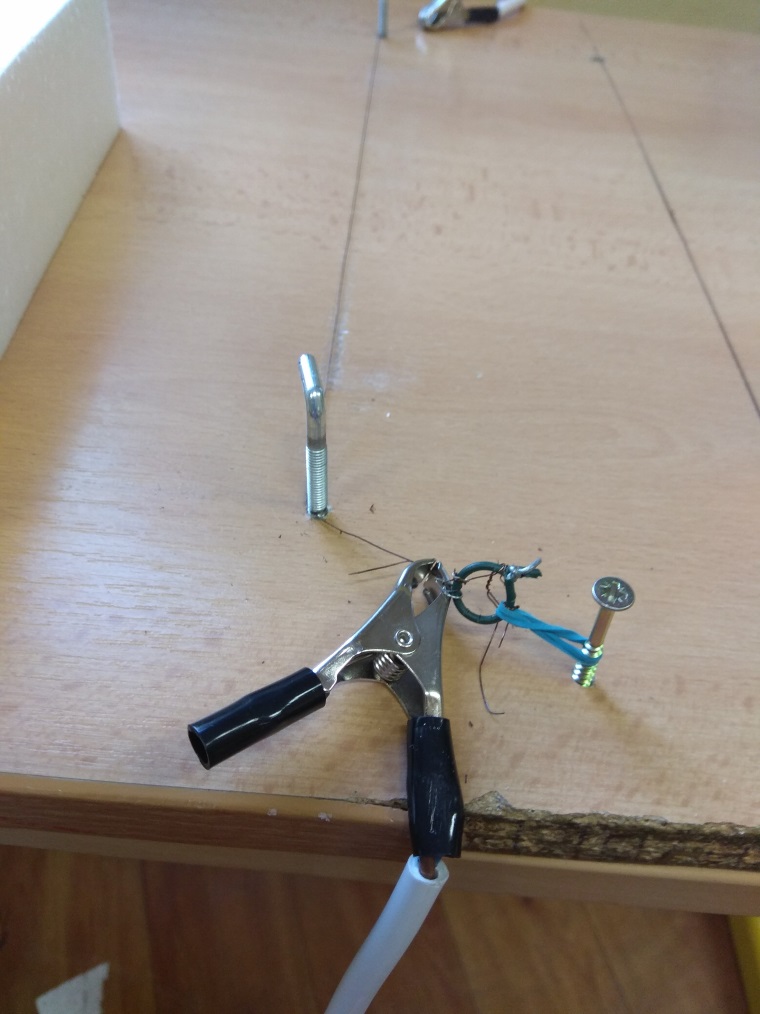 Obrázek 1: detail napájení odporového drátuPro řezání polystyrenu jsme použili odporový drát tloušťky 0,35 mm. Podle dostupných informací lze také využít tenkou kytarovou strunu. Jako zdroj napětí jsme využili školní laboratorní zdroj s možností regulace napětí. Jeho hodnota byla kolem 6 V a protékající proud měl velikost asi 2 A. Relativně vysoká hodnota proudu kladla nároky na průřez vodičů (v prvních variantách řezačky byly vodiče tenké a silně se zahřívaly). Pro stavbu doporučujeme použít vodiče co nejsilnější a spojovat je mechanicky pomocí svorkovnice (čokolády) – pájené spoje se ohřátím rozpojily.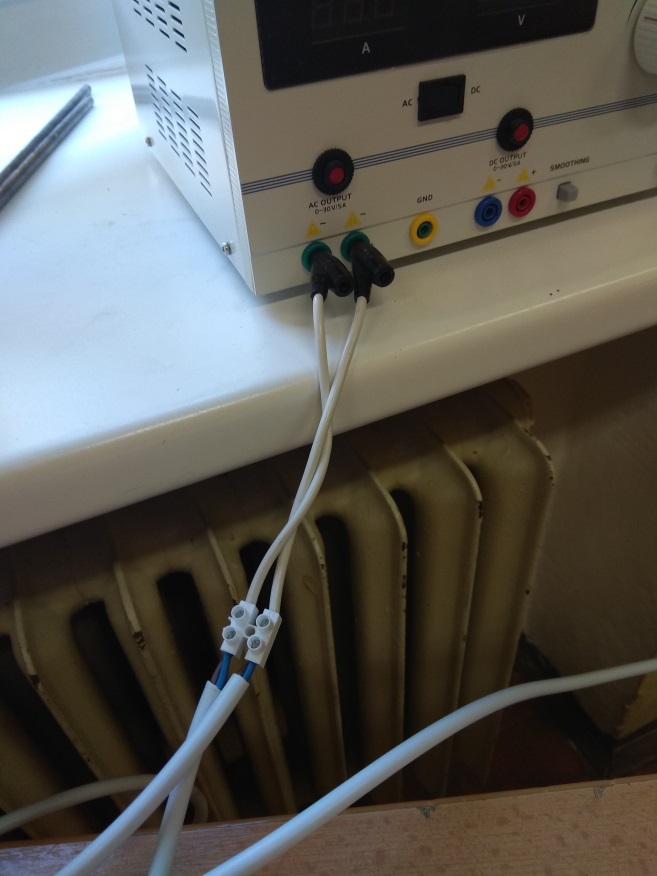 Obrázek 2: Využití svorkovniceMateriálem pro výrobu tenkých polystyrenových listů byl stavební polystyren z izolační desky, která jde koupit ve stavebninách.Řezání je nutné provádět v dobře větrané místnosti! Doporučujeme garáž s otevřenými vraty či místnost s dokořán otevřenými velkými okny, aby byl zajištěn průvan.Nařezané plátky polystyrenu měly tloušťku kolem 0,75 mm. Výrazně tenčí listy nejsou vhodné, protože se ohýbají vlastní vahou a křídlo pak nemá potřebnou tuhost.Ze zkušeností vyplynulo, že nejspolehlivějším typem křídla je Thomson Jagwing (Thomsonovo zubaté křídlo).Návod na jeho výrobu lze nalézt na webu ScincetoyMaker [3].Zde jsme se drželi striktně návodu.Tento typ kluzáku vyrobí s pomocí dospělého i žáci prvního stupně.ZávěrTyto kluzáky mají pozoruhodné letové vlastnosti, které překvapí každého, kdo se s nimi setká. Jejich výroba není nijak složitá (zvládnou to i děti předškolního věku) a dá se na nich prakticky ukázat učivo fyziky (například vliv polohy těžiště na let kluzáku, proudění vzduchu…).Díky internetu je k dispozici velké množství návodů i instruktážních videí, jak si tyto modely letadel postavit. Někteří žáci dokonce zvládnou navrhnout vlastní design kluzáků.Literatura[1] AUTOR NEUVEDEN. WALKALONG GLIDER MADE FROM PHONE BOOK PAPER [online]. [cit. 30.10.2018]. Dostupný na WWW: https://www.instructables.com/id/Walkalong-Glider-Made-from-Phone-Book-Paper/[2] HARRISON, Slater. Slice Your Own Foam for Walkalong Gliders (Hotwire Cut Foam)[online]. [cit. 30.10.2018]. Dostupný na WWW: https://www.instructables.com/id/Walkalong-Glider-Made-from-Phone-Book-Paper/https://sciencetoymaker.org/airsurf/hotwire-cut/[3] HARRISON, Slater. Make the Thompson Jagwing [online]. [cit. 30.10.2018]. Dostupný na WWW: https://www.instructables.com/id/Walkalong-Glider-Made-from-Phone-Book-Paper/https://sciencetoymaker.org/airsurf/hotwire-cut/